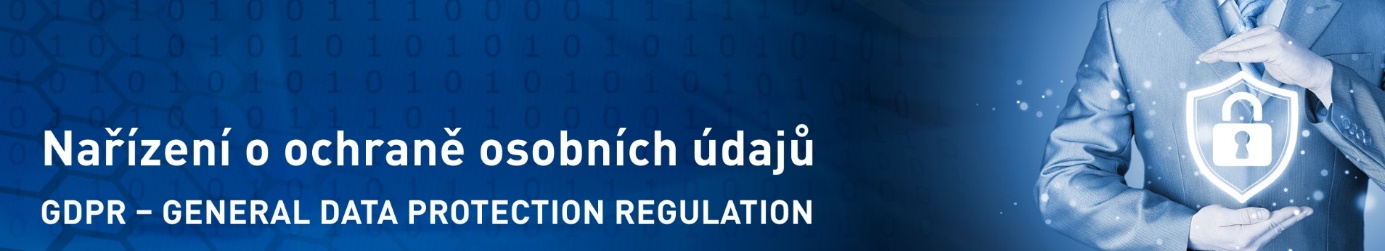 Prohlášení o zpracování osobních údajů fyzických osob podle nařízení Evropského parlamentu a Rady (EU) číslo 2016/679Cílem tohoto prohlášení je seznámit a ujistit všechny naše zákazníky, dodavatele, zaměstnance a další spolupracující fyzické osoby se zásadami a pravidly, kterými se naše společnost řídí při ochraně osobních údajů podle nařízení Evropského parlamentu a Rady (EU) číslo 2016/679 ze dne 27. 4. 2016 (dále jen „GDPR“). Toto nařízení GDPR vstoupilo v platnost dnem 25. 5. 2018.Co jsou osobní údaje?Osobní údaje jsou veškeré informace o identifikované nebo identifikovatelné fyzické osobě – subjektu osobních údajů, například její jméno, datum či místo narození, emailová adresa, telefonní číslo, bydliště, síťový identifikátor (cookies) apod. Co je zpracování osobních údajů?Zpracování osobních údajů je jakákoliv operace nebo soubor operací s osobními údaji nebo soubory osobních údajů, která je prováděna pomocí či bez pomoci automatizovaných postupů, jako je například shromáždění, zaznamenání, uspořádání, strukturování, uložení, přizpůsobení nebo pozměnění, vyhledání, nahlédnutí, použití či zpřístupnění přenosem, šíření nebo jakékoliv jiné zpřístupnění, seřazení č zkombinování, omezení, výmaz nebo zničení osobních údajů. Správce Správcem osobních údajů je společnost Sociální služby města Hořice IČO : 70889961 (dále jen správce)Pověřenec pro ochranu osobních údajůPro zajištění a dodržování všech pravidel pro ochranu osobních údajů jsme jmenovali pověřence pro ochranu osobních údajů: Tomáše Urbana  email :  Tomas.urban@softbit.cz, INFORMACE O ZPRACOVÁNÍ OSOBNÍCH ÚDAJ Ů UŽIVATELŮ Správce shromažďuje a zpracovává osobní údaje pouze v souladu se stanovenými účely a v rozsahu a po dobu nezbytnou pro naplnění těchto stanovených účelů. Účel a právní základ pro zpracování osobních údajů Shromažďování a zpracování na základě zákonnosti1. Zpracování osobních údajů je nezbytné pro jednání o uzavření nebo změně smlouvy a pro následné plnění takové smlouvy.a) Správce shromažďuje a zpracovává osobní údaje klientů v rozsahu - jméno, příjmení, datum narození, adresa, informace o svéprávnosti. Sdělení těchto osobních údajů klientem je základním předpokladem pro uzavření nebo změnu smlouvy o poskytnutí sociální služby, přičemž zde poskytnutí osobních údajů slouží jednoznačné a nezaměnitelné identifikaci subjektu údajů. b) Správce dále shromažďuje a zpracovává osobní údaje klient v rozsahu – místo narození, rodinný stav, informace o přiznání mimořádných výhod, číslo vkladní knížky a zůstatek, číslo bankovního účtu, číslo občanského průkazu, kontakt na kontaktní osoby a zákonné zástupce. Sdělení osobních údajů klienta je zde dobrovolné, v rozsahu odpovídajícímu individuálnímu plánu uživatele sociální služby a nemá vliv na uzavření smlouvy o poskytnutí sociální služby. 2. Zpracování osobních údajů je nezbytné pro dodržení právní povinnosti Domova Správce dále shromažďuje a zpracovává osobní údaje subjektu údajů v rozsahu - státní občanství, částka důchodu, jiný příjem, údaje o přiznaných dávkách, rodné číslo, zdravotní pojišťovna a zdravotní stav, a to pro účely plnění zákonem stanovených povinností (§ 4, § 36, § 71, § 73 odst. 3 a 4, § 91 odst. 4 zákona č. 108/2006 Sb., o sociálních službách, ve znění pozdějších předpisů, a zákona č. 48/1997 Sb., o veřejném zdravotním pojištění, ve znění pozdějších předpisů). Správce informuje, že osobní údaje mohou být na základě zákonné žádosti předány třetím subjektům, které disponují zákonnou pravomocí vyžadovat předání předmětných osobních údajů. Správce dále předává osobní údaje v zákonem stanovených případech subjektům typu: zdravotní pojišťovny, orgány státní moci, ČSSZ, ÚP, zřizovatel. 3. Zpracování citlivých údajů pro účely poskytování zdravotní nebo sociální péče Správce dále shromažďuje a zpracovává osobní údaje subjektu údajů v rozsahu – údaje o kompenzačních pomůckách, o podávaných lécích, Barthelův index, test kognitivních funkcí – Mini Mental State Exam (MMSE), fotografie kožních defektů. Sdělení těchto citlivých údajů klienta je zde dobrovolné. Shromažďování údajů na základě uděleného souhlasu1. Předávání údajů třetím osobámOsobní údaje mohou být pro zajištění výše popsaných účelů vedle Správce a jeho zaměstnanců zpracovávány také zpracovateli Správce a to na základě smluv o zpracování osobních údajů uzavřených v souladu s GDPR. Zpracovateli osobních údajů klientů Správce jsou: dodavatel a podpora hardware a software používaných v rámci poskytování sociálních služeb (Preus software, Petr Zajíc software a operační systémy a kancelářský SW). Správce informuje, že osobní údaje mohou být na základě zákonné žádosti předány třetím subjektům, které disponují zákonnou pravomocí vyžadovat předání předmětných osobních údajů. Správce dále předává osobní údaje v zákonem stanovených případech subjektům typu: zdravotní pojišťovny, orgány státní moci, ČSSZ, ÚP, zřizovatel. Správce shromážděné osobní údaje předává dalším poskytovatelům sociálních/zdravotních služeb a příslušným místním úřadům po potřeby řešení nepříznivé sociální situace a to pouze na základě souhlasu klienta. Tento souhlas může klient kdykoliv odvolat a to osobně a to osobně u sociální pracovnice nebo v listinné formě oznámením doručeným prostřednictvím na adresu organizace: Sociální služby města Hořice, Riegrova 2111 Hořice 508 01 či e-mailem: reditel@ddhorice.cz.2. Prezentace a propagace Domova a marketing Správce dále shromažďuje a zpracovává osobní údaje klientů v rozsahu – fotografie a informace z biografie, a to pouze na základě souhlasu uděleného ke zpracování osobních údajů. Tento souhlas může klient kdykoliv odvolat, a to osobně u sociální pracovnice nebo v listinné formě oznámením doručeným prostřednictvím na adresu organizace či. 3. Zpracovatelé a příjemci Osobní údaje mohou být pro zajištění výše popsaných účelů vedle Správce a jeho zaměstnanců zpracovávány také zpracovateli Správce a to na základě smluv o zpracování osobních údajů uzavřených v souladu s GDPR. Zpracovateli osobních údajů klientů Správce jsou: dodavatel a podpora hardware a software používaných v rámci poskytování sociálních služeb (Preus software, Petr Zajíc software a operační systémy a kancelářský SW). Správce informuje, že osobní údaje mohou být na základě zákonné žádosti předány třetím subjektům, které disponují zákonnou pravomocí vyžadovat předání předmětných osobních údajů. Správce dále předává osobní údaje v zákonem stanovených případech subjektům typu: zdravotní pojišťovny, orgány státní moci, ČSSZ, ÚP, zřizovatel. 4. Práva klientů Klient je oprávněn požadovat informaci, jaké informace o něm Správce shromažďuje a zpracovává a doba, po kterou budou osobní údaje uchovávány. Správce poskytne první kopii zpracovávaných osobních údajů klienta bezplatně. Za další kopie na žádost klienta může Správce požadovat přiměřenou úhradu nepřevyšující náklady nezbytné na poskytnutí takové informace. V případě, že se klient domnívá, že Správce nebo smluvní zpracovatel Správce provádí zpracování osobních údajů v rozporu s ochranou soukromého a osobního života subjektu údajů nebo v rozporu se zákonem, zejména jsou-li osobní údaje nepřesné s ohledem na účel jejich zpracování, může klient Správce požádat o opravu či výmaz (likvidaci) těchto osobních údajů, popřípadě omezení (blokaci) zpracování. Dále může klient vznést námitku proti takovému zpracování. Správce vždy bez zbytečného odkladu, v každém případě do jednoho měsíce od obdržení žádosti informuje klienta o vyřízení jeho žádosti. Klient má právo kdykoliv se obrátit se svým podnětem na Úřad pro ochranu osobních údajů. V Hořicích dne: 25. 5. 2018